  Threshold Concepts and Subject Progression 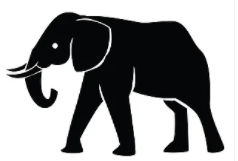 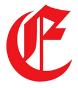 Geography Year:  7  Unit Name: Rivers